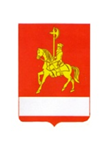 АДМИНИСТРАЦИЯ КАРАТУЗСКОГО РАЙОНАПОСТАНОВЛЕНИЕ03.05.2023                                    с. Каратузское                                      № 414-пО проведении районного мероприятия «Последний звонок»В соответствии с муниципальной программой «Развитие системы образования Каратузского района», в связи с окончанием учебного года, в целях воспитания гражданской активности и престижа образования среди учащейся молодежи района, руководствуясь ст. 26-28 Устава муниципального образования «Каратузский район», ПОСТАНОВЛЯЮ:Утвердить положение о проведении районного мероприятия «Последний звонок» (приложение № 1).Утвердить положение о присуждении грантов перспективным школьникам (приложение № 2).И.о. руководителя Управления образования администрации Каратузского района А.В. Дермер, организовать проведение районного мероприятия «Последний звонок.Начальнику отдела культуры, молодёжной политики и туризма администрации Каратузского района А.А. Козину, принять участие в организации и проведении районного мероприятия «Последний звонок».Заместителю главы района по финансам, экономике – руководителю финансового управления администрации района Е.С. Мигла, обеспечить финансирование районного мероприятие  «Последний звонок» согласно пункту 1.1 подпрограммы 3 «Одаренные дети» муниципальной программы «Развитие системы образования Каратузского района». Рекомендовать начальнику ОП № 2 МО МВД России «Курагинский» Ю.А. Мейнготу, обеспечить безопасность во время проведения районного мероприятия «Последний звонок» 25 мая 2023 года.Контроль за исполнением настоящего постановления возложить на заместителя главы района по социальны вопросам А.А. Савина. 	8.Постановление вступает в силу в день, следующий за днём его официального опубликования в периодическом печатном издании Вести муниципального образования «Каратузский район».Глава  района	                                                                                    К.А. Тюнин                          		                               Положение  о проведении районного мероприятия «Последний звонок»Общее положениеНастоящее положение определяет порядок и проведение районного мероприятия «Последний звонок» в рамках реализации муниципальной программы «Развитие системы образования Каратузского района».Цели и задачи-	Поддержка активной жизненной позиции старшеклассников.-	Воспитание патриотических чувств, поддержка духовно-нравственного развития личности.-	Сплочение выпускников района как человеческого потенциала для перспективы развития Каратузского района.Участники мероприятияВ районном мероприятии «Последний звонок» принимают участие выпускники 11 классов школ района, администрация ОУ, классные руководители, родители.Условия и порядок проведенияВремя проведения: 25 мая 2023 г. в 16.00 ч.Место проведения: с. Каратузское, МБУК «КС Каратузского района» в РЦК «Спутник».Возложение цветов к памятникам воинам-защитникам Отечества.Торжественное мероприятие «Последний звонок». Вручение грантов главы района в МБУК «КС Каратузского района» в РЦК «Спутник».Развлекательная программа.Порядок и условия возложения цветов к памятникам воинам-защитникам ОтечестваВозложение цветов к памятникам воинам-защитникам Отечества состоится до начала церемонии награждения. Руководителям общеобразовательных учреждений необходимо заранее определить участника, который войдёт в делегацию. Порядок и условия награжденияНаграждение участников грамотами проводится во время торжественной части в РЦК «Спутник» по номинациям.  Лучшее портфолио выпускника общеобразовательного учреждения отмечается в одной из пяти номинаций грантом главы района.Положение о присуждении грантов перспективным школьникамОбщее положение	Вручение грантов перспективным школьникам общеобразовательных учреждений Каратузского района является составляющей частью системы работы с одарёнными детьми Каратузского района в рамках реализации муниципальной программы «Развитие системы образования Каратузского района».Цель мероприятия	Поддержка одарённых учащихся, имеющих значительные достижения в интеллектуальной, творческой, спортивной, краеведческой, общественной и социальной деятельности.Участники мероприятия	На участие в мероприятии имеют право учащиеся 11 классов общеобразовательных учреждений Каратузского района, достигшие значимых результатов в учёбе, спорте, творчестве, общественной жизни школы и социума, в развитии литературного творчества и краеведения.Условия и порядок проведенияДля одарённых учащихся общеобразовательных учреждений Каратузского района учреждаются 5 грантов:грант «За высокие достижения в учёбе»; грант имени Героя России И. Кропочева «За высокие достижения в патриотической деятельности, развитии литературного творчества, краеведения»;грант имени Г.П. Останина «За высокие достижения в сфере общественной жизни школы и социума»;грант «За высокие достижения в области физической культуры и спорта»;грант «За высокие достижения в области искусства и художественного творчества».Претендентами на получение гранта могут быть учащиеся, чьи достижения в соответствующей области подтверждены дипломами, грамотами, свидетельствами, отзывами и иными официальными документами. Заявка на получение гранта оформляется в форме портфолио с указанием номинации, на который претендует кандидат.Портфолио кандидата на грант включает:Общие сведения:фамилия, имя, отчество;образовательное учреждение, класс;домашний адрес;копия документа, удостоверяющего личность: серия, номер, кем выдан, дата выдачи.Наименование номинации.Портфолио отзывов.Характеристика отношений учащегося к различным видам деятельности в поданной номинации от: районной администрации, администрации ОУ, классного руководителя, учителей, общественности, администрации УДО, педагогов дополнительного образования.Письменный анализ своей деятельности и её результатов за последние 3 учебных года.Портфолио работ.I. Номинация – За высокие достижения в учёбе:Участие в олимпиадах и конкурсах. Указывается вид мероприятия, время его проведения и достигнутый учеником результат.Участие в научных конференциях, учебных семинарах. Указывается тема мероприятия, название проводившей его организации и форма участия в нём ученика.Эссе на тему «Зачем нужно учиться?»II. Номинация имени Героя России И. Кропочева – За высокие достижения в патриотической деятельности, развитии литературного творчества:Исследовательские работы: название, краткое описание работ.Участие в конференциях, учебных семинарах и т.п.Степень освещённости работ в СМИ (приложить копии статей, вырезки из газет).Эссе на тему «Герой нашего времени».III. Номинация имени Г.П. Останина – За высокие достижения в сфере общественной жизни школы и социума:Степень участия в социально-значимых акциях, мероприятиях разного уровня.Проектная деятельность: тема проекта, краткое его описание, степень участия в реализации проекта.Эссе на тему «Я для моего района сегодня и завтра».IV. Номинация – За высокие достижения в области физической культуры и спорта:Данные об участии в соревнованиях на различных уровнях.Наличие спортивного разряда.Эссе на тему «Спорт для меня…»V. Номинация – За высокие достижения в области искусства и художественного творчества:Участие в выставках, перечень работ и достигнутый результат.Участие в школьном театре, оркестре, хоре, гастролях, концертах и достигнутый результат.Другие формы творческой активности.Эссе на тему «Творчество как ресурс развития».Оценка портфолио производится по рейтинговой системе (в соответствии с требованиями к конкурсным материалам и картой оценки портфолио (приложение №2).	Портфолио и ходатайство о присуждении гранта представляется управляющим советом образовательного учреждения, в котором учится учащийся, кандидат на присуждение гранта, в срок до 12 мая 2023 года в МБОУ ДО «Центр «Радуга».15 мая 2023 года экспертная комиссия приступает к рассмотрению портфолио.	Поступившие ходатайства рассматриваются членами жюри, сформированным из числа квалифицированных специалистов в областях, по которым присуждаются гранты.	Участник может подать заявки одновременно в несколько номинаций, но портфолио должно соответствовать требованиям номинации.	Грант присуждается на основании итоговых протоколов заседания членов жюри по каждой номинации и выплачивается единовременно.  Размер выплаты составляет 10000 рублей, в том числе НДФЛ составляет 13%  свыше суммы 4000 руб.	Свидетельство о присуждении гранта вручается на районном мероприятии «Последний звонок» 25 мая 2023 года.Финансирование мероприятияФинансирование расходов на выплату грантов перспективным школьникам производится согласно пункту 1.1. мероприятия подпрограммы 3 «Одаренные дети», реализуемой в рамках муниципальной программы «Развитие системы образования Каратузского района».приложение № 1 к Положению о присуждении грантов перспективным школьникамПримерная структура портфолио, представляемого на конкурс учащимися 11 классаРаздел 1 «Портфолио документов»  – содержит официальные документы индивидуальных образовательных достижений. Итоговый документ раздела представлен в виде перечня и оценки сертификатов, входящих в его составРаздел 2 «Портфолио работ»  - содержит различные творческие, проектные и исследовательские работы ученика. Оформляется в виде школьного официального документа с приложением работ, представленных в виде текстов, электронных версий, фотографий, видеозаписей.Раздел 3 «Портфолио отзывов» - содержит характеристики, представленные  учителями, педагогами дополнительного образования, а  также письменный анализ самого школьника к своей конкретной деятельности и ее результатам в заявившейся номинации. Представлено в виде текстов заключений, рецензий, отзывов, резюме, эссе, рекомендательных писем.Эссе оценивается  по 5-ти бальной системе;                                                                                                Отзывы:                                                                                                                                     Школьный уровень – 3                                                                                                             Уровень района - 5Раздел 4 «Участие в научно-исследовательских мероприятиях» - содержит информацию об участии учащегося в различных научных мероприятиях (чтениях, фестивалях, проектах, олимпиадах) школьного, муниципального, регионального, краевого, федерального и международного уровня.Раздел 5 «Участие в воспитательных и внеклассных мероприятиях»приложение № 2к Положению о присуждении грантов перспективным школьникамТребования к оценке конкурсных материалов «Лучшее ученическое портфолио (11класс)»Логичность и последовательность изложения.Творческий, нестандартный подход к содержанию и оформлению портфолио.Наличие документированных достижений Участие в научно-исследовательских мероприятияхУчастие в воспитательных и внеклассных мероприятияхНаличие творческих и проектных работНаличие целевых установок, системы планирования личного  роста.Карта оценки портфолио учащегося (11 класс) в рамках конкурсаНоминация – За высокие достижения в области физической культурыи спортаДанные об участии в соревнованиях на различных уровнях (районный, региональный, краевой, всероссийский), занятые места.Наличие спортивного разряда.Копии грамот, дипломов, подтверждающих занятые места.Состав комиссии по присуждению грантов перспективным школьникамI. Номинация – За высокие достижения в учёбе:А.Н. Синицина – главный специалист Управления образования;Т.А. Тимшина – ведущий специалист Управления образования;Л.А. Зайцева – методист методического отдела МБОУ ДО «Центр «Радуга».II. Номинация имени Героя России И. Кропочева – За высокие достижения в патриотической деятельности, развитии литературного творчества, краеведения:1.	О.А. Дудорова - ведущий специалист Управления образования;2.	В.Н. Немкова – руководитель РМО учителей истории;3.	Л.И. Алавердян – педагог дополнительного образования МБОУ ДО «Центр «Радуга».III. Номинация имени Г.П. Останина – За высокие достижения в сфере общественной жизни школы и социума:Е.И. Блинцов – директор МБУК «КС Каратузского района»;М.А. Фатюшина – заместитель Председателя районного Совета депутатов;Л.С. Алырчикова – заместитель директора по УВР МБОУ ДО «Центр «Радуга».IV. Номинация – За высокие достижения в области физической культуры и спорта:В.Г. Сердюков – педагог центра «Патриот»;П.В. Николаев – руководитель РМО учителей физической культуры.Н.Н. Володина - и.о. директора МБУ «Каратузская СШ».V. Номинация – За высокие достижения в области искусства и художественного творчества»:М.А. Кошелькова – и.о. директора МБУДО «Каратузская ДШИ»;А.В. Пооль – и.о. директора МБОУ ДО «Центр «Радуга»;М.В. Мамедова – методист методического отдела МБОУ ДО «Центр «Радуга».Приложение № 1 к постановлению администрации Каратузского районаот  03.05.2023 № 414-пПриложение № 2 к постановлению администрации Каратузского района03.05.2023 № 414-п№ Название документа Содержание Кем выдан Когда выдан № Название работыСодержание Сроки выполненияРуководитель работы№ Наименование мероприятия УровеньФорма участия (выступающий, слушатель) Дата проведения Место проведения№ Наименование мероприятия Уровень(муниципальный, региональный, краевой, федеральный)Форма участия Дата проведения Место проведения№Требования к оценкеМаксимальный баллМаксимальный балл1.Логичность и последовательность изложения552.Творческий, нестандартный подход к содержанию и оформлению портфолио553.Наличие документированных достижений:ЗаочноЛично3.Грамота (диплом) 1 место (международный)6153.Грамота (диплом) 2 место (международный)5143.Грамота (диплом) 3 место (международный)4133.Грамота за участие1123.Грамота (диплом) 1 место (Россия)5143.Грамота (диплом) 2 место (Россия) 4133.Грамота (диплом) 3 место (Россия) 3123.Грамота за участие1113.Грамота (диплом) 1 место (край, регион) 4133.Грамота (диплом) 2 место (край, регион)3123.Грамота (диплом) 3 место (край, регион)2113.Грамота за участие                                                                                                     1103.Грамота (диплом) 1 место  (район)12123.Грамота (диплом) 2 место  (район)10103.Грамота (диплом) 3 место  (район)883.Грамота за участие                                                                                     333.Грамота (диплом) 1 место (школа)553.Грамота (диплом) 2 место (школа)443.Грамота (диплом) 3 место (школа)                                                             333.Грамота за участие114.Участие в воспитательных и внеклассных мероприятиях:Федеральный уровень10104.Региональный (краевой) уровень774.Муниципальный уровень774.уровень ОУ335. Наличие целевых установок, системы планирования личностного роста1515Уровень соревнований Участие Баллы за призовые местаНаграды за пропаганду спорта в районеЛучший игрок турнираФедеральные1025,20,17Краевые (региональные)720,15,101515Зональные57,5,31010Районные33,2,1108Школьные11балл за любое призовое место12За получения знака ГТОЗолото – 10, Серебро – 8, Бронза – 6.